Nom : _______Corrigé_______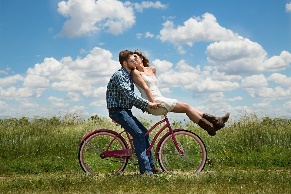 Cours 5 : Le pronomTu peux classer le pronom dans la grande catégorie des mots ______variables_____, c’est-à-dire que son orthographe peut être ____différente____.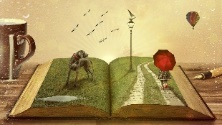 Complète le tableau.Les personnes du pronomDétermine s’il s’agit d’un pronom de reprise ou nominal.Vincent discute avec l’inspecteur, le garçon lui parle de ses observations.Très tard dans la nuit, Pierre entendit quelqu’un entrer dans la maison. Celui-ci se leva. Léa sursauta, elle entendit quelque chose se fracasser.Il existe plusieurs sortes de pronoms.De quel pronom s’agit-il?Mia observe les canards colverts. Ceux-ci se dandinent au bord de la rivière. La jeune fille demande à sa mère.- Lesquels sont des mâles?- Habituellement, le plumage de la femelle est moins coloré. précise-t-elle calmement.Le pronom simple est formé _____d’un seul_____ mot.Donne deux exemples de pronoms simples.  __________________,   _________________Le pronom complexe est formé _____de plusieurs______ mots.Donne deux exemples de pronoms complexes.  __________________,   _________________Nous pouvons utiliser la manipulation syntaxique ___REMPLACEMENT___ pour trouver la classe d’un mot.Pour vérifier qu’un mot est un __pronom__,on peut le remplacer par un autre ___pronom___.Remplace chaque mot en caractère gras par un pronom. Si le remplacement est possible, alors c’est un pronom.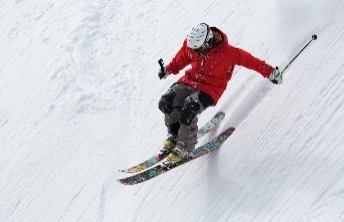 Vincent aime faire du ski. Il exerce ce sport depuis quatre ans. Le jeune garçon le pratique fréquemment les samedis en après-midi.Super!NombrePersonnePronomsSingulier1er personneje, me, moi …Singulier2e personnetu, te, toi …Singulier3e personneil, elle, on, lui, se …Pluriel1er personnenousPluriel2e personnevousPluriel3e personneils, elles, leur, les …personnelsje, tu, il, elle, lui, le, la, y, en, eux, se ...indéfinison, personne, chacun, aucun, tous …possessifsle mien, le tien, le sien, le nôtre, le vôtre…démonstratifsce, celui, celui-ci, celui-là, ceci, cela ...interrogatifs (?)combien, qui, que, quoi, lequel, quel, quelle …relatifsqui, que, quoi, dont, où …numérauxun, deux, trois, quinze, vingt-deux, cent…